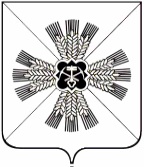 КЕМЕРОВСКАЯ ОБЛАСТЬПРОМЫШЛЕННОВСКИЙ МУНИЦИПАЛЬНЫЙ РАЙОНАДМИНИСТРАЦИЯТАРАСОВСКОГО  СЕЛЬСКОГО ПОСЕЛЕНИЯПОСТАНОВЛЕНИЕот « 01 » июля 2016г. № 36                                                                с.ТарасовоОб утверждении порядка  оформления и содержания плановых (рейдовых) заданий на проведение плановых (рейдовых) осмотров, обследований и порядка оформления результатов таких осмотров, обследований земельных участковВ соответствии  со статьей 13.2 Федерального закона от 26 декабря 2008 г. N 294-ФЗ "О защите прав юридических лиц и индивидуальных предпринимателей при осуществлении государственного контроля (надзора) и муниципального контроля, постановлением Коллегии Администрации Кемеровской области от 30.09.2015 № 322 «Об утверждении порядка осуществления муниципального земельного контроля на территории Кемеровской области», в соответствии с Соглашением о передаче администрацией Промышленновского муниципального района осуществления части своих полномочий администрации Тарасовского сельского поселения от 24.03.2016 №б/н:         1. Утвердить прилагаемый порядок  оформления и содержания плановых (рейдовых) заданий на проведение плановых (рейдовых) осмотров, обследований и порядка оформления результатов таких осмотров, обследований земельных участков.          2. Разместить настоящее постановление на официальном сайте администрации Промышленновского муниципального района в информационной- телекоммуникационной сети Интернет  на странице Тарасовского сельского поселения	         3. Контроль за исполнением настоящего постановления возлагаю на себя лично.          4.  Постановление вступает в силу со дня его обнародования. УТВЕРЖДЕНпостановлением администрации Тарасовскогосельского поселенияот 01.07.2016 № 36Порядок оформления и содержания плановых (рейдовых) заданий на проведение плановых (рейдовых) осмотров, обследований и порядка оформления результатов таких осмотров и, обследований земельных участков1. Уполномоченные должностные лица администрации Тарасовского сельского поселения в пределах своей компетенции проводят плановые (рейдовые) осмотры, обследования земельных участков на основании плановых (рейдовых) заданий (приложение №1).2. Плановые (рейдовые) задания утверждаются распоряжением главы администрации Тарасовского сельского поселения.3. Плановое (рейдовое) задание содержит следующую информацию:В абзаце "1. Основание проведения планового (рейдового) осмотра, обследования" указываются сведения об основании проведения планового (рейдового) осмотра, обследования, включая:- поступление обращений и заявлений граждан, в том числе индивидуальных предпринимателей, юридических лиц, информации от органов государственной власти, органов местного самоуправления, из средств массовой информации о нарушении требований земельного законодательства;- поручения органов власти и местного самоуправления, требования прокурора;В абзаце "2. Фамилии, имена, отчества (при наличии) и должности  лиц,  уполномоченных на проведение планового (рейдового) осмотра, с указанием реквизитов распоряжения на проведение осмотра";В абзаце "3. Фамилии, имена, отчества (при наличии) привлекаемых к проведению планового (рейдового) осмотра, обследования экспертов, экспертных и организаций с указанием их должности и организации" указываются фамилии, имена, отчества (при наличии) привлекаемых к проведению планового (рейдового) осмотра, обследования экспертов, экспертных организаций с указанием их должности и организации.В абзаце "4. Задачи планового (рейдового) осмотра, обследования" указываются задачи, поставленные перед должностными лицами органа муниципального земельного контроля,  по предупреждению, выявлению и пресечению нарушений отдельных требований земельного законодательства в рамках основания проведения планового (рейдового) осмотра, обследования, указанного в пункте 1 Планового (рейдового) задания.В абзаце "5. Срок проведения планового (рейдового) осмотра, обследования" указываются даты начала и завершения планового (рейдового) осмотра, обследования.В абзаце "6. Перечень мероприятий, проводимых в ходе планового (рейдового) осмотра, обследования" указываются мероприятия, в том числе визуальный осмотр, отбор проб, применение фото (видео) фиксации, иные мероприятия, проводимые должностными лицами органа муниципального земельного контроля.В абзаце "7. Район (земельный участок) планового (рейдового) осмотра, обследования" указываются конкретные координаты и опорные точки (при наличии информации), иные указатели районов, земельных участков. 4. По результатам плановых (рейдовых) осмотров, обследований земельных участков должностными лицами структурного подразделения мэрии, проводящими осмотр, обследование, в течение трех рабочих дней со дня завершения мероприятия по контролю составляется акт осмотра, обследования в двух экземплярах.5. Акт осмотра, обследования содержит следующую информацию:дата, время и место составления акта;дата и номер приказа руководителя структурного подразделения мэрии;фамилия, имя, отчество (при наличии), наименование должности должностного лица или должностных лиц, осуществивших мероприятия по контролю;дата, время, продолжительность и место (места) осуществления мероприятий по контролю;сведения о результатах мероприятий по контролю, в том числе о выявленных нарушениях обязательных требований, об их характере и о лицах, допустивших указанные нарушения;подписи должностного лица или должностных лиц, осуществивших мероприятие по контролю.6. В случае выявления при проведении плановых (рейдовых) осмотров, обследований нарушений обязательных требований должностные лица администрации Тарасовского сельского поселения, ответственные за проведение  плановых (рейдовых) осмотров, обследований,  принимают меры по пресечению таких нарушений, а также доводят в письменной форме до сведения главы Тарасовского сельского поселения информацию о выявленных нарушениях земельного законодательства для принятия решения о назначении внеплановой проверки юридического лица, индивидуального предпринимателя по основаниям, указанным в пункте 2 части 2 статьи 10 Федерального закона от 26.12.2008 N 294-ФЗ "О защите прав юридических лиц и индивидуальных предпринимателей при осуществлении государственного контроля (надзора) и муниципального контроля", либо для принятия решения о назначении внеплановой проверки органа власти, органа местного самоуправления и гражданина по основаниям, указанным в пункте 4.3.1  постановления Коллегии Администрации Кемеровской области от 30.09.2015 № 322.Приложение№1 к постановлению администрации Тарасовского сельского поселенияот 01.07.2016    №36Содержание планового (рейдового) задания
на проведение планового (рейдового) осмотра, обследования земельных участков1. Основание проведения планового (рейдового) осмотра, обследования: ___________________________________________________________________________________________________________________________(поступление обращений и заявлений граждан, в том числе индивидуальных предпринимателей, юридических лиц, информации от органов государственной власти, органов местного самоуправления, из средств массовой информации о нарушении требований земельного законодательства; поручения Президента Российской Федерации, Правительства Российской Федерации, требования прокурора)2. Фамилии, имена, отчества (при наличии) и должности лиц, уполномоченных на проведение планового (рейдового) осмотра, обследования, с указанием номера и даты выдачи удостоверения:____________________________________________________________3. Фамилии, имена, отчества (при наличии) привлекаемых к проведению планового (рейдового) осмотра, обследования экспертов, экспертных организаций с указанием их должности и организации: ________________________________________________________________________________________________________________________ 4. Задачи планового (рейдового) осмотра, обследования:____________________________________________________________________________________________________________________________________________________________________________________(предупреждение, выявление и пресечение нарушений отдельных требований земельного законодательства в рамках основания проведения планового (рейдового) осмотра, обследования, указанного в пункте 1 Планового (рейдового) задания)5. Сроки проведения планового (рейдового) осмотра, обследования:___________________________________________________________6. Перечень мероприятий, проводимых в ходе планового (рейдового) осмотра, обследования: ________________________________________________________________________________________________________________________(визуальный осмотр района (земельного участка); отбор проб (при необходимости); применение фото (видео) фиксации; иные мероприятия, проводимые должностными лицами органа муниципального земельного контроля)7. Район (земельный участок) планового (рейдового) осмотра, обследования:___________________________________________________________(конкретные координаты и опорные точки (при наличии информации), иные указатели и ориентиры районов, земельных участков).Глава Тарасовскогосельского поселения ______________В.Г.Ланг